Профилактика экстримизма в молодежной среде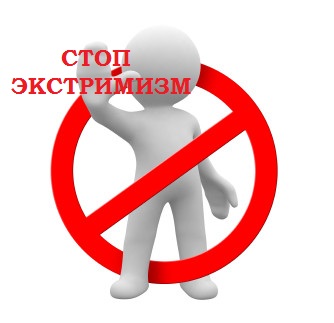 ПАМЯТКА   для родителей по профилактике экстремизмаОдной из особенностей современной Беларуси  стала активная деструктивная деятельность многочисленных общественных формирований, в том числе различных партий и общественных движений. Анализ их деятельности показывает, что она по многим направлениям выходит за рамки закона: их печатные издания, радио- и телевыступления лидеров, пропагандистские кампании прямо угрожают общественному порядку, спокойствию и безопасности граждан, межнациональному согласию, государственному строю, то есть – имеют выраженный экстремистский характер.По своим направлениям экстремизм многовекторен. Экстремистская деятельность может осуществляться в отношении совершенно различных субъектов: властных структур, отдельных политиков и их объединений, социального строя или социальных групп, религиозных общин или религиозных деятелей, наций, народностей. Отсюда и разные формы экстремизма: экстремизм националистический, религиозный, молодежный.Необходимо отметить, что в чистом виде ни одна из форм экстремизма не существует. Всегда происходит смешение названных форм с преобладанием той или иной окраски там, где в действие вовлекаются массы населения, где затрагиваются интересы многих людей, где нарушается общественный порядок, создается угроза жизни и здоровью людей, всегда политика переплетается с национализмом, религией и т.д. Как любое негативное явление, экстремизм не рождается на «пустом месте». Причин, определяющих возникновение и существование экстремистских организаций, достаточно много. Поэтому огромное значение имеет анализ мотивации преступного поведения их членов.При анализе социально-психологических причин преступного поведения нельзя забывать о взаимном  влиянии культур, которое может быть позитивным и негативным. Всплеск массовой ксенофобии, связанной прежде всего с миграционными процессами, этнической монополизацией малого и среднего бизнеса, огромным количеством гастарбайтеров, занимающих рабочие места и способствующих обвалу цен на рынке труда, разным менталитетом граждан.Насколько многообразен и многолик экстремизм, настолько разнообразны порождающие его мотивы. По мнению опрошенных в ходе исследования сотрудников подразделений по противодействию экстремизму различных регионов России, основными порождающими экстремизм мотивами являются: материальный, идеологический, желания преобразования и неудовлетворенности реальной ситуацией, власти над людьми, интереса к новому виду деятельности, товарищеский, самоутверждения, молодежной романтики, героизма, игровой, привлекательности смерти. Мотивация правонарушителей существенно отличается от мотивации законопослушных граждан.Мотивацию преступного поведения в экстремистских организациях разделяют на личную и групповую. Нахождение в группе способствует возникновению определенных мотивов поведения, постановке новых и уходу от старых целей. При формировании мотивов и целей экстремистской активности в группе, как правило, происходит обмен мнениями, знаниями, опытом, а также взаимное убеждение и внушение, ускоряющее решимость совершить данное преступление.Характер мотивации поведения каждого члена и всей группы в целом различается по силе и направленности. Сила мотивации зависит от взаимного влияния участников группы, их консолидации. Поскольку экстремистские организации, как правило, стараются поддерживать конспирацию своей деятельности, они вынуждены быть сплоченными, за счет этого достигается усилие мотивированности поведения каждого участника. Члены группы четко распределены по своим ролям: идеолог, руководитель, организатор и исполнители. В группе действуют довольно жесткие правила, требующие от участников безоговорочного подчинения.Результаты проведенного исследования позволяют сделать вывод об особенностях преступлений экстремистской направленности. В подавляющем большинстве членами молодежных экстремистских группировок выступают молодые люди в возрасте от 14 до 20 лет (в редких случаях до 25-30 лет). Субъектами преступлений выступают лица мужского пола, однако, членами неформальных молодежных экстремистских группировок наряду с молодыми людьми являются и девушки.В отличии от обычных групп подростков, совершающих хулиганские действия или акты вандализма, как правило, с целью «поразвлечься», неформальные экстремистские группировки осуществляют свои противоправные действия, базируясь на определенной идеологии, в качестве основного тезиса которой может выступать такой: для преодоления все политических и экономических проблем в стране необходимо создание «чисто национального» государства, так как это, по их представлению, послужит гарантией от любых угроз. Причем, идея чистого государства присуща не только «скинхедам», но и религиозным экстремистам исламского толка, призывающим  в свою очередь к созданию чистого государства на религиозной (мусульманской) основе. Совершенно ясно, что поведение, мотивированное указанными идеями, имеет строгую ориентацию, нацеленную в данном случае против лиц иной национальности или религии. Сюда же примешиваются ненависть к существующей власти, которая, по мнению экстремистов, попустительствует жизнедеятельности «виновников» всех российских бед, что приводит к еще более широкому распространению экстремистских идей. Именно эти идеи становятся фундаментом образования неформальных экстремистских молодежных группировок.Какими бы мотивами ни руководствовались экстремисты, их основная цель дестабилизация социального и этнополитического положения, создание максимально конфликтных ситуаций.Органами внутренних дел реализуется комплекс мер, направленных на выявление экстремистских настроений и принятие необходимых профилактических мер в молодежной среде.На постоянной основе проводится мониторинг средств массовой информации и информационных ресурсов сети «Интернет» для установления фактов публикаций информации экстремистского содержания, а также несанкционированных митингах и акциях протеста.Профилактика экстремизма и терроризмаКодекс Республики Беларусь «Об административных правонарушениях»Статья 17.11. Изготовление, распространение и (или) хранение экстремистских материаловИзготовление и (или) распространение, а равно хранение с целью распространения экстремистских материалов, если в этих деяниях нет состава преступления, — влекут наложение штрафа в размере от десяти до пятидесяти базовых величин с конфискацией предмета административного правонарушения, а также орудий и средств совершения указанного нарушения, или административный арест с конфискацией предмета административного правонарушения, а также орудий и средств совершения указанного нарушения, на индивидуального предпринимателя — от пятидесяти до ста базовых величин с конфискацией предмета административного правонарушения, а также орудий и средств совершения указанного нарушения, а на юридическое лицо — от ста до пятисот базовых величин с конфискацией предмета административного правонарушения, а также орудий и средств совершения указанного нарушения».Закон Республики Беларусь от 3 января 2002 г. №77-З "О борьбе с терроризмом"Статья 23. Ответственность организации за террористическую деятельностьНа   основании решения  Верховного  Суда Республики  Беларусь организация   признается террористической  и  ее деятельность   на территории  Республики Беларусь запрещается,  а такая  организация, зарегистрированная на территории Республики Беларусь, ликвидируется, деятельность  представительства такой иностранной или  международной организации,  расположенного  на территории  Республики   Беларусь,прекращается.Заявление  о признании организации террористической, запрещении ее  деятельности на территории Республики Беларусь, ликвидации такой организации, зарегистрированной на территории Республики Беларусь, а также прекращении деятельности представительства такой  иностранной или   международной   организации, расположенного   на   территории Республики  Беларусь, подается в Верховный Суд  Республики Беларусь Генеральным прокурором Республики Беларусь.В случае принятия Верховным Судом Республики Беларусь  решения о признании организации, зарегистрированной на территории Республики Беларусь, террористической, запрещении ее деятельности на территории Республики  Беларусь и  ее ликвидации принадлежащее  ей  имущество, оставшееся  после удовлетворения требований кредиторов (при  условии их непричастности к террористической деятельности), конфискуется. В случае принятия Верховным Судом Республики Беларусь  решения о признании    иностранной    или  международной    организации, зарегистрированной     за     пределами     Республики     Беларусь, террористической,   запрещении  ее   деятельности   на  территории Республики Беларусь  и  прекращении деятельности  представительства такой  иностранной или международной организации, расположенного  на территории  Республики Беларусь,  принадлежащее  ему имущество   и имущество    этой  иностранной   или   международной   организации, находящееся  на территории Республики Беларусь и оставшееся  после удовлетворения  требований кредиторов (при условии их непричастности к террористической деятельности), конфискуется.Организация,  признанная на основании решения  Верховного Суда Республики   Беларусь   террористической,  включается  в   перечень террористических организаций, подлежащий опубликованию  в  средствах массовой  информации. Ведение такого перечня  и  его опубликование осуществляются Комитетом  государственной  безопасности Республики Беларусь   в  порядке, определяемом  Советом  Министров Республики Беларусь.Профилактика экстремизма в молодежной средеЭкстремизм (от фр. exremisme, от лат.) – «крайне опасное явление в жизни любого общества. Оно создает угрозу основам конституционного строя, территориальной целостности Республики Беларусь, создание незаконных вооруженных формирований, осуществление террористической деятельности, разжигание расовой, национальной или религиозной вражды или розни, ведет к нарушению конституционных прав и свобод человека и гражданина».Экстремистскими являются действия, связанные со стремлением разрушить, опорочить существующие в настоящее время общественные и государственные институты, права, традиции, ценности. При этом такие действия могут носить насильственный характер, содержать прямые или косвенные призывы к насилию.Правовую основу деятельности по противодействию экстремизму составляют Конституция Республики Беларусь, Закон Республики Беларусь «О противодействии экстремизму» (далее – Закон), иные акты законодательства, а также международные договоры Республики Беларусь (ч.1 ст.2 Закона).В соответствии  с законодательством на территории Республики Беларусь запрещается изготовление и (или) распространение, а равно хранение с целью распространения экстремистских материалов.Изготовление, распространение и (или) хранение экстремистских материалов является правонарушением и влечет за собой административную ответственность по ст.17.11 Кодекса Республики Беларусь об административных правонарушениях (далее – КоАП).Незаконное изготовление и (или) распространение методик либо иных материалов о способах изготовления взрывных устройств и взрывчатых веществ также является правонарушением (ст.17.14 КоАП).Законодательством предусмотрена уголовная ответственность по ст.294 Уголовного кодекса Республики Беларусь (Хищение огнестрельного оружия, боеприпасов или взрывчатых веществ), ст.295 Уголовного кодекса Республики Беларусь (Незаконные действия в отношении огнестрельного оружия, боеприпасов и взрывчатых веществ).Молодежь в силу остроты восприятия окружающей обстановки является той частью общества, которая наиболее подвержена экстремистским проявлениям, оказывается наиболее доступной для пропаганды радикальных идей.Противодействие экстремистской деятельности осуществляется по двум направлениям – это профилактика и непосредственное выявление, предупреждение и пресечение экстремистской деятельности.Приоритет в работе по профилактике экстремизма среди молодежи отводится мерам воспитательного и пропагандистского характера.В связи с этим привлечение молодежи к физическому развитию, формированию здорового образа жизни, к работе военно-патриотической направленности, в частности, организация встреч с ветеранами Великой Отечественной войны и военной службы, оказание адресной помощи инвалидам войны и труда, семьям погибших воинов, проведение героико-патриотических акций, организация традиционных мероприятий к празднованию Дня Победы, их освещение в средствах массовой информации, в совокупности влияют на формирование толерантного сознания молодежи.Только общие усилия, создание атмосферы терпимости и взаимопонимания станут мощным заслоном развития экстремизма в обществе, в том числе и среди молодежи. А помочь молодым – наша общая задача и обязанность. Ибо экстремизм – это вызов обществу, и любые акты экстремизма являются преступными, и не имеют оправдания независимо от мотивов, форм и методов.